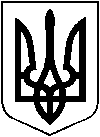 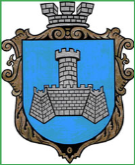 УКРАЇНАХМІЛЬНИЦЬКА МІСЬКА РАДАВінницької областіВИКОНАВЧИЙ КОМІТЕТРІШЕННЯвід “___”                       2020р.                                                                     №       м. ХмільникРозглянувши Детальний план території центральної частини (в межах вулиць Столярчука, Пушкіна, проїзду Свято-Троїцького, р. Південний Буг, р. Хвоси)  з виділенням території центру міста Хмільника Вінницької області, розроблений приватним підприємством "КРОК ЦЕНТР" , враховуючи протокол 66-х громадських слухань від 09 квітня 2019 року, протокол №18 засідання архітектурно-містобудівної ради управління містобудування та архітектури Вінницької ОДА, відповідно до  ч. 8 ст. 19 Закону України «Про регулювання містобудівної діяльності», Постанови Кабінету Міністрів України «Про затвердження Порядку проведення громадських слухань щодо врахування громадських інтересів під час розроблення проектів містобудівної документації на місцевому рівні» від 25.05.2011р. №555, Наказу Міністерства регіонального розвитку, будівництва та житлово-комунального господарства України «Про затвердження порядку розроблення містобудівної документації» від 16.11.2011р. №290, ДБН Б.1.1- 14:2012 «Склад та зміст детального плану території», рішення 48 сесії Хмільницької міської ради 7 скликання від 11 квітня 2018 року № 1430 "Про розроблення містобудівної документації – детального плану території центральної частини (в межах вулиць Столярчука, Пушкіна, проїзду Свято-Троїцького, р. Південний Буг, р. Хвоси)  з виділенням території центру міста Хмільника Вінницької області" керуючись ч.1 ст. 52, ч.6 ст. 59 Закону України «Про місцеве самоврядування в Україні», виконком Хмільницької міської ради ВИРІШИВ:В И Р І Ш И В:1. Затвердити Детальний план території центральної частини (в межах вулиць Столярчука, Пушкіна, проїзду Свято-Троїцького, р. Південний Буг, р. Хвоси)  з виділенням території центру міста Хмільника Вінницької області, розроблений приватним підприємством "КРОК ЦЕНТР", відповідно до основних техніко-економічних показників (техніко-економічні показники та основні положення з графічними матеріалами), що додаються.2. Контроль за виконанням цього рішення покласти на заступника міського голови з питань діяльності виконавчих органів ради згідно з розподілом обов’язків. Міський голова                                              С.Б. РедчикЛист погодження до проекту рішення виконавчого комітету Хмільницької міської ради  «Про затвердження детального плану території»	Виконавець:Начальник служби містобудівного кадастру управління містобудування та архітектури міської ради                                                   О.А. Олійник Погоджено:Керуючий справами виконкому міської ради                                                                                    С.П. МаташЗаступник міського головиз питань діяльності виконавчих органів міської ради                                                                                          В.М. Загіка                                                                                               ________________________Начальник  управління містобудування та архітектури міської радиголовний архітектор міста                                                                              М.М. Загниборода                                                                           ________________________Начальник юридичного відділуміської ради                                                                                                      Н.А. Буликова                                                                                          _________________________Про затвердження детального плану території